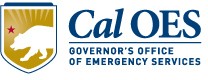 Public Safety Power ShutoffStakeholder Listening Sessions:AGENDAFraming the Statewide Public Safety Power Shutoff Strategy  (20 min)Summary of what will be discussed:State effort to standardize the PSPS operational and preparedness effortsIntroduction and overview individual PSPS Programs (SDGE, SCE, PGE)What is PSPSWhen will PSPS be initiatedWhat to expectHow to prepareStakeholder Feedback - Input to Shape Operations and Public Education Campaign (30 min)Anticipated Cascading Impacts and challenges Identification of vulnerable populations and other key lifelinesRecommended Stakeholder CountermeasuresPreparedness Actions and Best PracticesOverview of Proposed Public Education Campaign (5 min)Next Steps (5 min) 